РЕШЕНИЕСовета народных депутатов муниципального образования «Мамхегское сельское поселение»От 01.08. 2019 года  №55                                                                          а. Мамхег «О внесении изменении и дополнении в решение от 15.11.2018г. №34 «Об установлении земельного налога на 2019 год»       В соответствии с Федеральными законами от 6 октября . № 131-ФЗ «Об общих принципах организации местного самоуправления в Российской Федерации», от 15.04.2019года №63-ФЗ «О внесении изменений части первой и часть вторую Налогового кодекса Российской Федерации, руководствуясь Уставом Совет народных депутатов муниципального образования «Мамхегское сельское поселение» РЕШИЛ:         1.Внести в решение №34 от 15.11.2018 года «Об установлении земельного налога на 2019 год»» следующие изменения и дополнения: 1)В п.п.1 п.6.1. слова 01 марта заменить словами 01 февраля.2) В п.п. 1 п 8 после цифр 395, добавить цифры 407 «слова не позднее 1 февраля следующего за истекшим налоговым периодом заметь словами  не позднее 31 декабря года, являющегося налоговым периодом, начиная с которого в отношении указанного земельного участка применяется налоговый вычет».3) П. 10 изложить в новой редакции: «10.Налогоплательщики - физические лица, имеющие право на налоговые льготы, установленные законодательством о налогах и сборах, представляют в налоговый орган по своему выбору заявление о предоставлении налоговой льготы, а также вправе представить документы, подтверждающие право налогоплательщика на налоговую льготу согласно п.3 ст. 361.1 НК РФ.»         2.Настоящее решение опубликовать или обнародовать в районной газете «Заря» и разместить на официальном сайте сельского поселения          3. Настоящее решение вступает в силу со дня опубликования или обнародования.Глава муниципального образования«Мамхегское сельское поселение»                                                              Р.А. ТахумовРЕСПУБЛИКА АДЫГЕЯСовет народных депутатовМуниципального образования«Мамхегское сельское поселение»385440, а. Мамхег, ул.Советская, 54а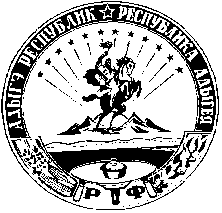 АДЫГЭ РЕСПУБЛИКМамхыгъэ муниципальнэ къоджэпсэупIэ чIыпIэм изэхэщапIэ янароднэ депутатхэм я Совет385440, къ. Мамхыгъ,ур. Советскэм ыцI, 54а